Publicado en Madrid el 10/12/2018 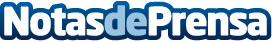 El auge de la compraventa del vehículo joven: más rentabilidad y adaptación a los modelos ecológicosLas plataformas de venta online han conseguido ganarse la confianza del usuario, proponiendo soluciones interesantes para el comprador de hoy en díaDatos de contacto:AxiCom916611737Nota de prensa publicada en: https://www.notasdeprensa.es/el-auge-de-la-compraventa-del-vehiculo-joven Categorias: Nacional Automovilismo E-Commerce Consumo Industria Automotriz http://www.notasdeprensa.es